Załącznik nr 1Formularz ofertowyNazwa firmy: 	Osoba do kontaktu: 	Adres e-mail: 	Numer telefonu: 	…...............................................................................................podpis osoby upoważnionej do reprezentowania WykonawcyLp. Produkt Szczegółowa specyfikacja Referencyjne zdjęcie Ilość Cena  Brutto(netto)/1 szt.Suma  Brutto(netto)  1. Powerbank indukcyjny - 30000 mAhBateria: Litowo-polimerowa;Pojemność baterii : 30000mAh / 3,7V 111Wh;Pojemność znamionowa: 18000 mAh;Współczynnik konwersji energii: ≥75%;Wejście: Micro: DC 5V/2A, 9V/2A  18W maks.Type-C: DC 5V/3A, 9V/2.22A, 12V/1,5A maks.;Wyjście:USB1/USB2: DC 5V/3A, 9V/2A, 12V/1.5A Maks.Type-C: DC 5V/3A, 9V/2.22A, 12V/1.5A maks.USB + Type-C: DC 5V/3A Max.Micro: DC 5V/2A, 9V/2A  18W maks. Type-C: DC 5V/3A, 9V/2.22A, 12V/1,5A maks.;Moc wyjściowa 20W / 18W zapewnia szybkie i stabilne ładowanie;Jednoczesne ładowanie 3 urządzeń; Rozmiar produktu: 153x68.8x41,7mm (tolerancja +/- 20%);Wyposażony w wyświetlacz LED informujący o poziomie naładowania Power Banka;Inteligentny układ sterowania dostosowuje napięcie do określonego urządzenia;Mocna i trwała obudowa;Opakowanie: producenta;Obwoluta: będzie spełniać następujące wytyczne:- będzie zakrywać szerokości szerszych boków opakowania;- będzie sklejona dokładnie i równo, tak aby obie, sklejane części nachodziły w pełni na siebie;- będzie w  kolorze grafitowym;- będzie o  gramaturze min. 250g/m2;Znakowanie: logotyp na produkcie z przodu oraz na dodatkowej obwolucie – według projektu uzgodnionego z Zamawiającym - wymagana technika o wysokiej jakości i dużej trwałości, charakterystyczna dla znakowania danego materiału.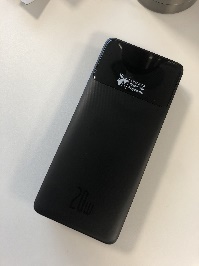 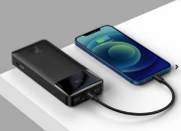 402.Powerbank 20000 mAhBateria: Litowo-polimerowa;Pojemność baterii : 20000mAh; Prąd wyjściowy [A]: 2.5, 3, 4.5, 5;Liczba portów wyjściowych: 4szt. (2x USB-C i 2x USB-A);możliwość ładowania 4 urządzeń jednocześnie;Funkcje ładowania: Ładowanie laptopów, Quick Charge,Power Delivery,Super Charge;Moc: 100 W;waga - 490 g;Wymiary: szerokość 134mm, długość 134 mm, grubość 20mm (tolerancja +/-2mm dla każdego z podanych wymiarów);wyposażony w praktyczny uchwyt oraz ukryty przycisk o długości 0,6 cm (tolerancja +/- 20%);antypoślizgowa powierzchnia;wyposażony w wyświetlacz informujący o procentowym poziomie naładowania powerbanku oraz pozostały czas ładowania;wbudowany czujnik NTC;produkt chroniony przed przeładowaniem, nadmiernym rozładowaniem, wysokim napięciem, przegrzaniem czy zwarciami;Opakowanie: producenta;Obwoluta: będzie spełniać następujące wytyczne:- będzie zakrywać szerokości szerszych boków opakowania;- będzie sklejona dokładnie i równo, tak aby obie, sklejane części nachodziły w pełni na siebie;- będzie w  kolorze grafitowym;- będzie o  gramaturze min. 250g/m2w opakowaniu kabel USB-C/USB-C, pokrowiec, instrukcja;znakowanie: logotyp na produkcie z przodu oraz na dodatkowej obwolucie – według projektu uzgodnionego z Zamawiającym - wymagana technika o wysokiej jakości i dużej trwałości, charakterystyczna dla znakowania danego materiału.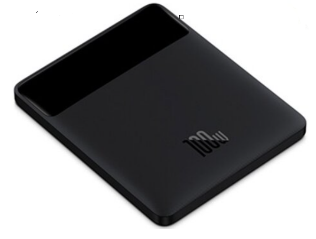 403. Płaska torba ekologiczna bez dna, z grubego drelichu. Uchwyt w postaci pary uszu.Wymiary: 38cm x 42cm (tolerancja +/- 20%)chwyt długości 70 cm wzmocniony przeszyciem „X”;100% bawełna;Gramatura: minimum 220g;dwa kolory: czarny i granatowy;znakowanie: po obu zewnętrznych stronach torby wg projektu Zamawiającego; wymagana technika o wysokiej jakości i dużej trwałości, charakterystyczna dla znakowania danego materiału.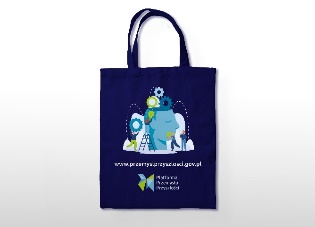 3004.Głośnik bezprzewodowy Kolor niebieski;akumulator litowo-jonowo-polimerowy;Gwarancja: 24 miesiące;Czas ładowania: 3h ;Czas pracy na akumulatorze: minimum 5h;Zgodność z urządzeniami bluetooth;Wodoodporny;Obwoluta: będzie spełniać następujące wytyczne:- będzie zakrywać szerokości szerszych boków opakowania;- będzie sklejona dokładnie i równo, tak aby obie, sklejane części nachodziły w pełni na siebie;- będzie w  kolorze grafitowym;- będzie o  gramaturze min. 250g/m2Znakowanie: nadruk logotypu jednokolorowy jednostronny na produkcie oraz na dodatkowej obwolucie – według projektu uzgodnionego z Zamawiającym - wymagana technika o wysokiej jakości i dużej trwałości, charakterystyczna dla znakowania danego materiału.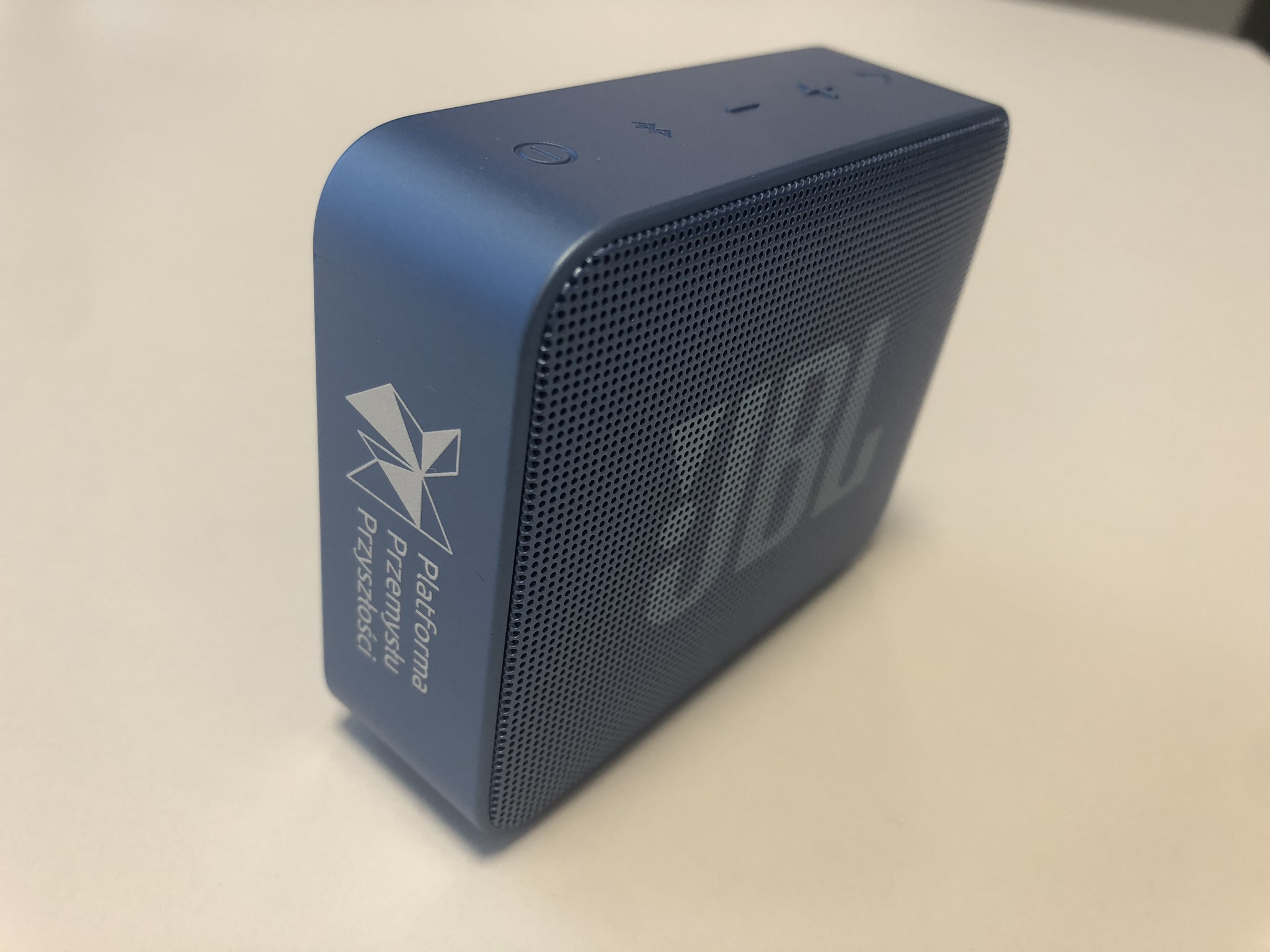 505. Kabel do ładowania 3w1 z podświetlanym logo, z brelokiem Wyposażony w trzy złącza: - micro USB- USB C- lightning (do iPhone);Długość kabli – minimum 10 cm mierzone wraz z wtyczkami;Kolor czarny;Efekt podświetlenia przy ładowaniu;Wykończenie gumowe – powłoka soft touch i metalowe;Możliwość jednoczesnego ładowania trzech urządzeń;Znakowanie –według projektu uzgodnionego z Zamawiającym grawer;Zapakowane pojedynczo w woreczek foliowy.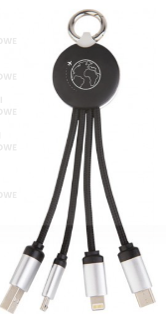 2006.Etui na wizytówkiMateriał: skóra (typu PU), ze wstawką z metalu (aluminium);Wymiary: 98x62x12 mm (tolerancja +/- 3mm);Znakowanie: grawer – według projektu  wymagana technika o wysokiej jakości i dużej trwałości, charakterystyczna dla znakowania danego materiału.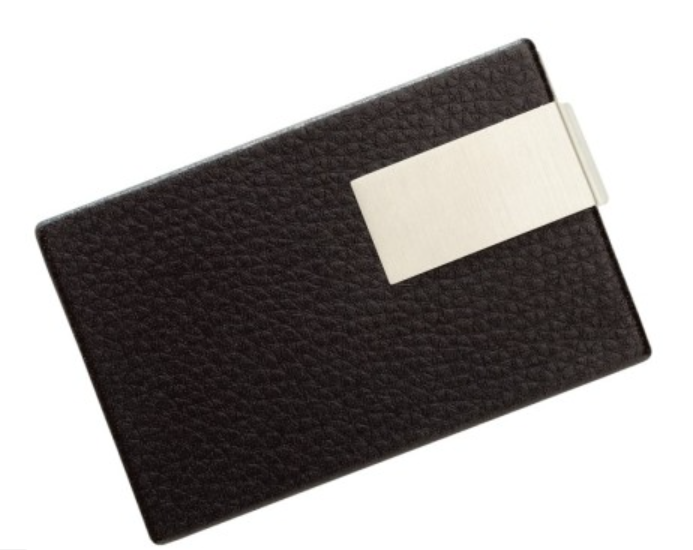 4007.Zawieszka plastikowa do bagażuzawieszka do bagażumateriał: Plastik / PVC;Rozmiar:9 x 5,5 cm (tolerancja +/- 10%);zawieszka z miejscem na dane adresowe;kolor: czarny;znakowanie: po obu stronach (z jednej logo, z drugiej adres strony internetowej) wg projektu uzgodnionego z Zamawiającym - wymagana technika o wysokiej jakości i dużej trwałości, charakterystyczna dla znakowania danego materiału.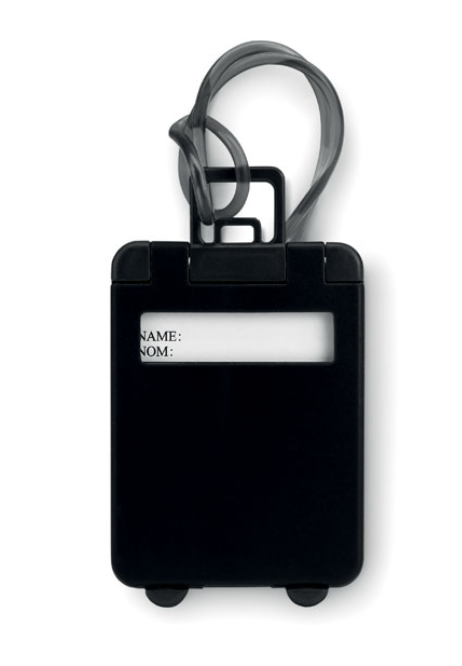 5008.Waga cyfrowa do bagażu z wyświetlaczem LCDCyfrowa waga do bagażu LIFT OFF z wyświetlaczem LCD;Pomiar do 40 kg;Z funkcją HOLD;Ze wskaźnikiem poziomu baterii;mocną taśmą do zawieszania z klamrąPakowana w kartonowe pudełko w kolorze czarnym lub białym;Znakowanie: z jednej strony logo według projektu uzgodnionego z Zamawiającym - wymagana technika o wysokiej jakości i dużej trwałości, charakterystyczna dla znakowania danego materiału.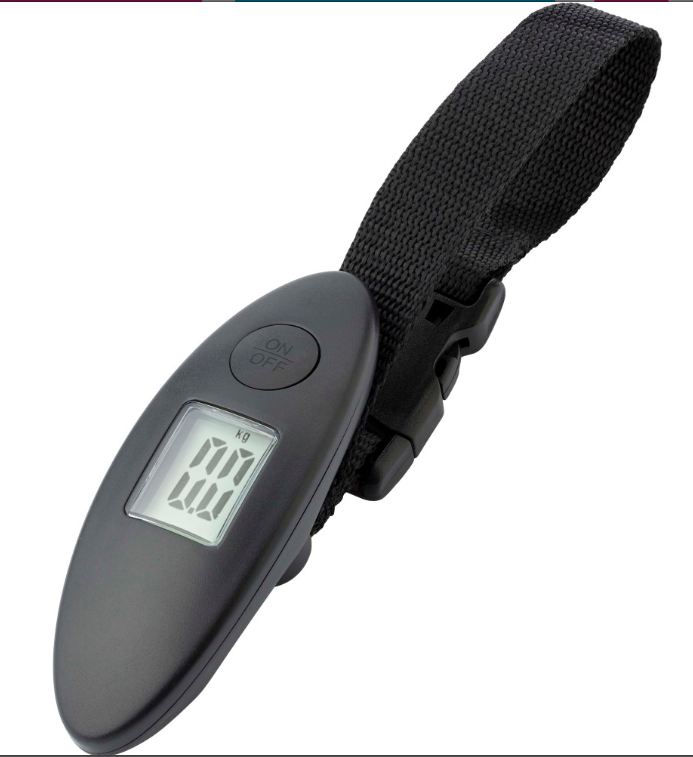 2009.Scyzoryk wielofunkcyjnyFunkcje scyzoryka:1. duże ostrze 2. małe ostrze 3. korkociąg 4. otwieracz do puszek z: 5. - małym śrubokrętem (także do wkrętów gwiazdkowych) 6. - otwieracz do kapsli ze: 7. - śrubokrętem 8. - przyrządem do zdejmowania izolacji 9. szpikulec-szydło 10. kółko 11. pęseta 12. wykałaczka 13. piłka do drewna 14. nożyczki 15. hak wielofunkcyjnyParametry: długość scyzoryka: 91 mmdługość ostrza: 60 mmszerokość (strona oprawy): 27 mmgrubość (strona narzędzi): 21 mm(tolerancja +/- 10% dla każdego podanego wymiaru)Materiał obudowy (oprawy): celidorWaga scyzoryka: 97 gOpakowanie: producenta Obwoluta: będzie spełniać następujące wytyczne:- będzie zakrywać szerokości szerszych boków opakowania;- będzie sklejona dokładnie i równo, tak aby obie, sklejane części nachodziły w pełni na siebie;- będzie w  kolorze grafitowym;- będzie o  gramaturze min. 250g/m2Znakowanie: grawer na ostrzu oraz dodatkowej obwolucie według projektu uzgodnionego z Zamawiającym - wymagana technika o wysokiej jakości i dużej trwałości, charakterystyczna dla znakowania danego materiału.40